Художник не очень-то но примерно 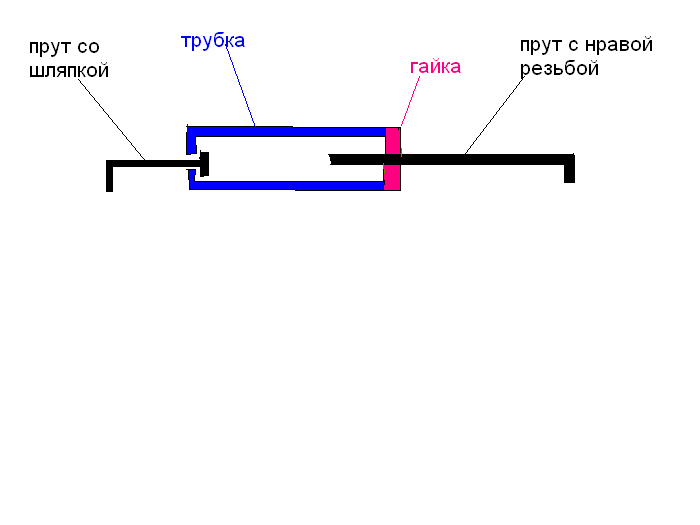 